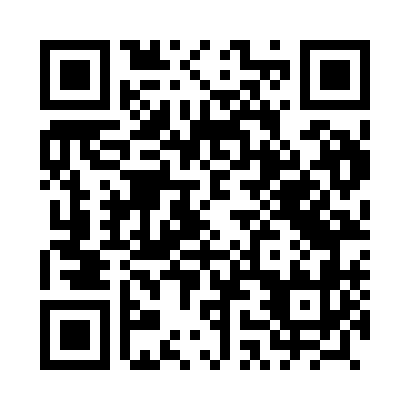 Prayer times for Rokow, PolandMon 1 Apr 2024 - Tue 30 Apr 2024High Latitude Method: Angle Based RulePrayer Calculation Method: Muslim World LeagueAsar Calculation Method: HanafiPrayer times provided by https://www.salahtimes.comDateDayFajrSunriseDhuhrAsrMaghribIsha1Mon4:246:1812:465:137:149:012Tue4:216:1612:455:157:169:033Wed4:196:1412:455:167:179:054Thu4:166:1212:455:177:199:075Fri4:136:0912:455:187:219:096Sat4:116:0712:445:197:229:117Sun4:086:0512:445:207:249:148Mon4:056:0312:445:217:259:169Tue4:036:0112:435:227:279:1810Wed4:005:5912:435:237:289:2011Thu3:575:5712:435:247:309:2212Fri3:545:5512:435:257:319:2413Sat3:515:5312:425:277:339:2714Sun3:495:5112:425:287:359:2915Mon3:465:4812:425:297:369:3116Tue3:435:4612:425:307:389:3317Wed3:405:4412:415:317:399:3618Thu3:375:4212:415:327:419:3819Fri3:345:4012:415:337:429:4020Sat3:315:3812:415:347:449:4321Sun3:295:3712:415:357:469:4522Mon3:265:3512:405:367:479:4823Tue3:235:3312:405:377:499:5024Wed3:205:3112:405:387:509:5225Thu3:175:2912:405:397:529:5526Fri3:145:2712:405:407:539:5827Sat3:115:2512:405:417:5510:0028Sun3:085:2312:395:427:5610:0329Mon3:055:2112:395:437:5810:0530Tue3:025:2012:395:437:5910:08